Comcast Expands Discounted Internet Program for Low-Income Families Comcast is expanding its discounted internet service program, which was originally tested across four cities. Approximately 2 million low-income households will be eligible for the $9.95-per-month internet service following the Federal Communications Commission's vote for subsidies this year.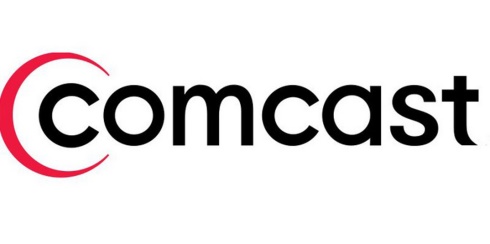 The Hill 7/15/16http://thehill.com/policy/technology/287891-comcast-to-offer-discounted-internet-rates-for-public-housing